I phone -set-upSelect the REVO MOBILE  icon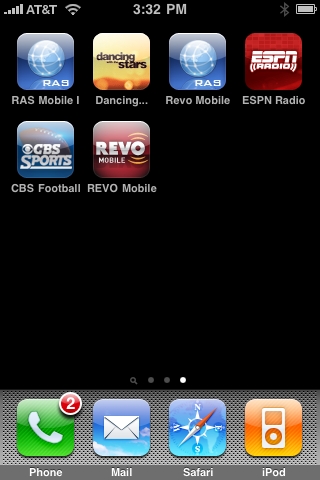 Select settings.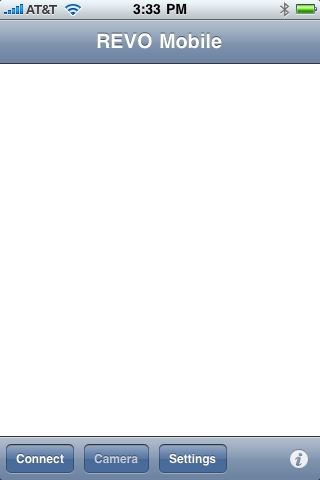 After  you select the settings  buttons   click on site list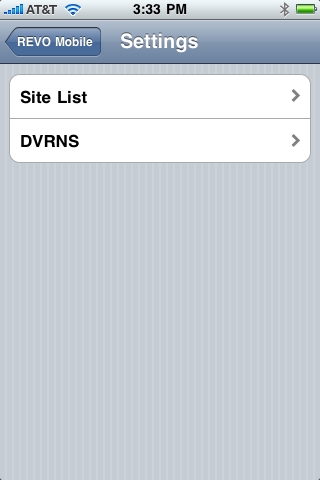 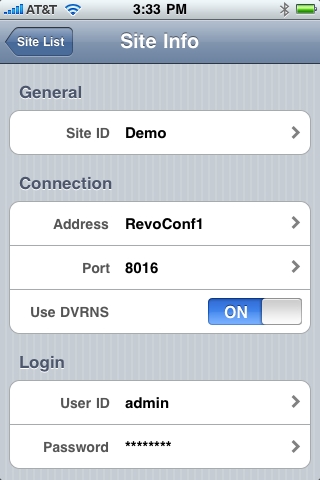 Set the  site  id , which is just a description of the site where the DVR is ( ex: work: business: home)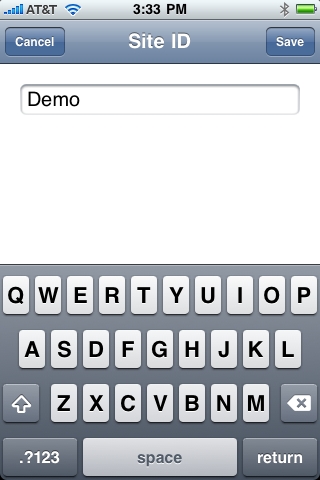 Set the address with either the name of the Dvr or ip address.  ( EX:  RevoConf1)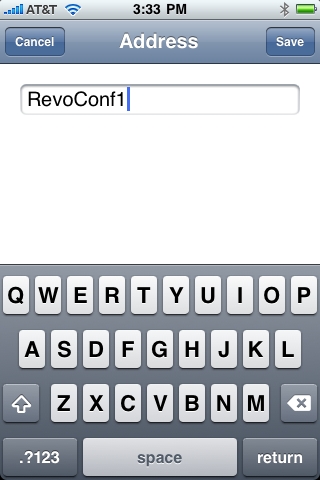 Port   should always be 8016 which is the watch port.Use DVRNS should always be on if you is using the name of the DVR to pull up your cameras.Set the user id to admin always lower case.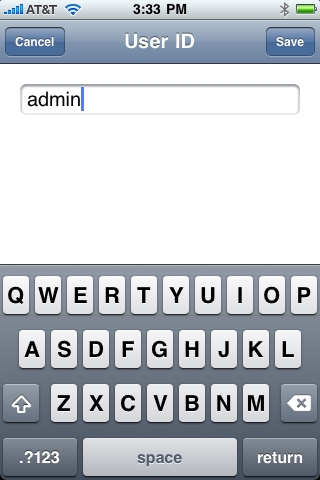 Set the password, which is the exact same password to your DVR, IF YOU HAVE ONE!!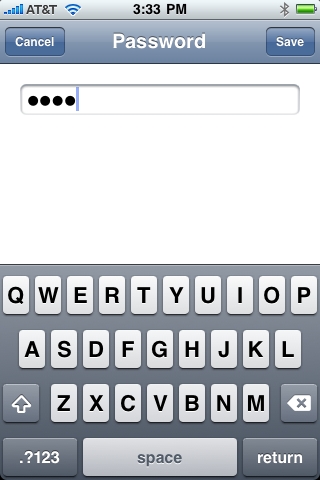 Next go back to the site list tab and select the site you created.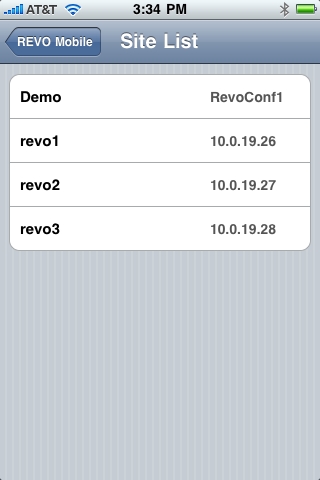 Select the connect button.  And your final outcome should resemble something like this.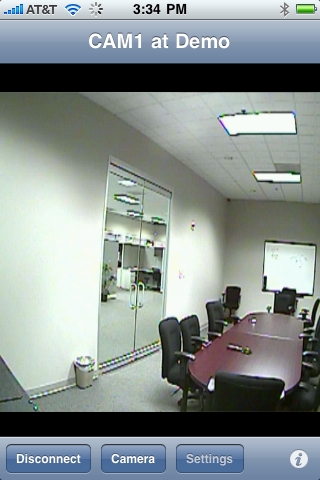 